							         St John Baptist Primary School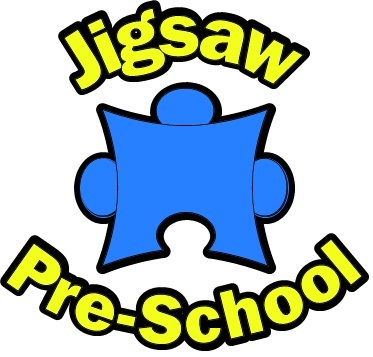 									                                      Abshot Road									                            Titchfield Common									                                            Fareham									                                         Hampshire								                                         PO14 4NH07711 776899www.jigsawpreschool.com/INITIAL ENQUIRY FORM 2023Please return to: manager@jigsawpreschool.comChilds Full Name:DOB:DOB:SEX:M  or F SEX:M  or F Address:Postcode:First Contact Name:Miss/ Mrs/ Ms/ Mr  Miss/ Mrs/ Ms/ Mr  Miss/ Mrs/ Ms/ Mr  Miss/ Mrs/ Ms/ Mr  Miss/ Mrs/ Ms/ Mr  Miss/ Mrs/ Ms/ Mr  Miss/ Mrs/ Ms/ Mr  Miss/ Mrs/ Ms/ Mr  Miss/ Mrs/ Ms/ Mr  Miss/ Mrs/ Ms/ Mr  Miss/ Mrs/ Ms/ Mr  Miss/ Mrs/ Ms/ Mr  Relationship to ChildRelationship to ChildRelationship to ChildRelationship to ChildRelationship to ChildParental Responsibility?Parental Responsibility?Parental Responsibility?Parental Responsibility?Parental Responsibility?Parental Responsibility?Parental Responsibility?Parental Responsibility?First ContactTel No:First ContactE Mail:Secondary  ContactName:Miss/ Mrs/ Ms/ MrMiss/ Mrs/ Ms/ MrMiss/ Mrs/ Ms/ MrMiss/ Mrs/ Ms/ MrMiss/ Mrs/ Ms/ MrMiss/ Mrs/ Ms/ MrMiss/ Mrs/ Ms/ MrMiss/ Mrs/ Ms/ MrMiss/ Mrs/ Ms/ MrMiss/ Mrs/ Ms/ MrMiss/ Mrs/ Ms/ MrMiss/ Mrs/ Ms/ MrRelationship to ChildRelationship to ChildRelationship to ChildRelationship to ChildParental Responsibility?Parental Responsibility?Parental Responsibility?Parental Responsibility?Parental Responsibility?Parental Responsibility?Parental Responsibility?Parental Responsibility?Parental Responsibility?Secondary  ContactTel No:Secondary  ContactEmail:Hours requested:Sessions run:Half day AM 9-12pmHalf day PM 12-3pmFull day 9-3pmHours requested:Sessions run:Half day AM 9-12pmHalf day PM 12-3pmFull day 9-3pmMONMONMONTUESTUESWEDSWEDSTHURSTHURSFRIFRIHours requested:Sessions run:Half day AM 9-12pmHalf day PM 12-3pmFull day 9-3pmHours requested:Sessions run:Half day AM 9-12pmHalf day PM 12-3pmFull day 9-3pm9-10Hours requested:Sessions run:Half day AM 9-12pmHalf day PM 12-3pmFull day 9-3pmHours requested:Sessions run:Half day AM 9-12pmHalf day PM 12-3pmFull day 9-3pm10-11Hours requested:Sessions run:Half day AM 9-12pmHalf day PM 12-3pmFull day 9-3pmHours requested:Sessions run:Half day AM 9-12pmHalf day PM 12-3pmFull day 9-3pm11-12Hours requested:Sessions run:Half day AM 9-12pmHalf day PM 12-3pmFull day 9-3pmHours requested:Sessions run:Half day AM 9-12pmHalf day PM 12-3pmFull day 9-3pm12-1Hours requested:Sessions run:Half day AM 9-12pmHalf day PM 12-3pmFull day 9-3pmHours requested:Sessions run:Half day AM 9-12pmHalf day PM 12-3pmFull day 9-3pm1-2Hours requested:Sessions run:Half day AM 9-12pmHalf day PM 12-3pmFull day 9-3pmHours requested:Sessions run:Half day AM 9-12pmHalf day PM 12-3pmFull day 9-3pm2-3Start Date requested:Start Date requested:Start Date requested:Hours paid by: .(Invoiced fees £6.50 per hour)Hours paid by: .(Invoiced fees £6.50 per hour)Hours paid by: .(Invoiced fees £6.50 per hour)2yo Funded:  3yo Funded: 30 hours Funded: Invoiced: 2yo Funded:  3yo Funded: 30 hours Funded: Invoiced: 2yo Funded:  3yo Funded: 30 hours Funded: Invoiced: 2yo Funded:  3yo Funded: 30 hours Funded: Invoiced: 2yo Funded:  3yo Funded: 30 hours Funded: Invoiced: 2yo Funded:  3yo Funded: 30 hours Funded: Invoiced: 2yo Funded:  3yo Funded: 30 hours Funded: Invoiced: 2yo Funded:  3yo Funded: 30 hours Funded: Invoiced: 2yo Funded:  3yo Funded: 30 hours Funded: Invoiced: 2yo Funded:  3yo Funded: 30 hours Funded: Invoiced: 2yo Funded:  3yo Funded: 30 hours Funded: Invoiced: Where did you hear aboutJigsaw Pre-school:Where did you hear aboutJigsaw Pre-school:Where did you hear aboutJigsaw Pre-school:Website / Social Media: Recommendation Other  (please specify:)Website / Social Media: Recommendation Other  (please specify:)Website / Social Media: Recommendation Other  (please specify:)Website / Social Media: Recommendation Other  (please specify:)Website / Social Media: Recommendation Other  (please specify:)Website / Social Media: Recommendation Other  (please specify:)Website / Social Media: Recommendation Other  (please specify:)Website / Social Media: Recommendation Other  (please specify:)Website / Social Media: Recommendation Other  (please specify:)Website / Social Media: Recommendation Other  (please specify:)Website / Social Media: Recommendation Other  (please specify:)Date:Date:Date:Signed:Signed:Signed:Signed:Signed:Signed:Signed:Signed:Signed:Signed:Signed: